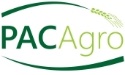 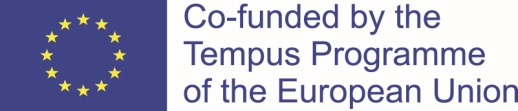 Система мониторинга проекта: методологияМетодология разработана в рамках выполнения проекта международной программы Европейского Союза TEMPUS «Разработка системы профессионально-общественной аккредитации образовательных программ сельскохозяйственного профиля в Российской Федерации» (PACAgro, номер проекта 543902-TEMPUS-1-2013-1-SK-TEMPUS-SMGR). Целью использования данной методологии является управление эффективным выполнением проекта в установленные сроки.Ответственными за выполнение мониторинга проекта являются:координатор проекта – Словацкий аграрный университет в Нитре, российский национальный координатор проекта – Российский государственный аграрный университет - МСХА имени К.А. Тимирязева;организация, являющаяся партнером консорциума проекта, ведущим по рабочему пакету 8: Мониторинг результатов проекта (Тип пакета: Quality plan) Агентство по гарантии качества университетов Каталонии (AQU Catalunya, Испания). В мониторинге проекта также участвуют члены рабочей группы по качеству проекта, которые были избраны на первом стартовом совещании по проекту.В рамках проекта предполагается выполнение следующих видов мониторинга:Текущий мониторинг –осуществляется по ходу выполнения проекта. Заключительный мониторинг проводится на стадии завершения проекта для интегральной оценки реализации проекта в целом.1. Выполнение текущего мониторинга Направления текущего мониторинга:- соблюдение сроков выполнения Рабочих пакетов проекта в соответствии с первоначальным Рабочим планом и его обновленной версией: контроль исполнения сроков осуществляется координатором, национальным координатором, руководителями проекта в каждом из членов консорциума;- исполнение бюджета в целом по проекту и каждым участником проекта: выполняется на основе Заявки по проекту, отдельных партнерских соглашений между координатором и членом консорциума. Ответственным за исполнение бюджета является координатор проекта и руководители проекта в каждом из членов консорциума;- соблюдение содержания документа и мероприятий требованиям заявки: контроль содержания выполняется членами рабочей группы по качеству проекта и представителями AQU Catalunia. Оценка содержания выполняется для всех документов, разрабатываемых в ходе проекта (стандарты и процедура аккредитации, анкеты и т.д.). Кроме того, к оценке могут привлекаться сторонние эксперты, являющиеся представителями вузов, Министерства образования и науки Российской Федерации. Контроль выполнения содержания проекта необходим для получения экспертной оценки разрабатываемых в проекте документов, процедур, подходов, по его результатам выполняется корректировка разработанных документов.К текущему мониторингу также относится промежуточный мониторинг проекта, выполняемый Education, Audiovisual and Culture Executive Agency.Результаты мониторинга проекта обсуждаются на координационных совещаниях, назначаемых координатором проекта. В координационных совещаниях участвуют все члены консорциума с целью формирования и осуществления решений по регулированию хода реализации проекта. На координационных совещаниях результаты текущего мониторинга проекта представляются в виде докладов. Результаты обсуждений и принятые решения оформляются в виде протоколов координационного совещания и размещаются на сайте проекта (http://pacagro.uniag.sk/).2. Выполнение заключительного мониторинга Заключительный мониторинг проекта выполняется по окончании проекта и включает:- подготовку окончательного отчета по установленной форме (Final Report on implementation of the project (FR), Summary report for publication and Financial Statement);- подготовку финансового отчета по установленной форме (Financial Statement);- мониторинг проекта, выполняемый Education, Audiovisual and Culture Executive Agency;- финансовый аудит проекта, выполненный в соответствии с требованиями Education, Audiovisual and Culture Executive Agency.За выполнение заключительного мониторинга проекта отвечает координатор, национальный координатор, руководители проекта в каждом из членов консорциума.